AGRICULTURAL PLANNING REIMBURSEMENT PROGRAMPLAN REIMBURSEMENT REQUEST FORM Plans developed after January 1, 2017 are eligible for reimbursement.  Any acreage for which plans were developed and previously reimbursed under this program are ineligible for reimbursement.Please see back for instructions.PurposeTo document requests for reimbursement of planning expense(s). Completed by:  Landowner/OperatorTo report the funding granted.Completed by:  CoordinatorDistributionOriginal and one copy.Original is delivered to the Coordinator. Copy is retained for landowner/operator record. AGRICULTURAL PLANNING REIMBURSEMENT PROGRAMPLAN REIMBURSEMENT REQUEST INSTRUCTIONSSection 1:  General InformationLandowner/Operator:  Print or type name of legal landowner or operator. Mailing Address:  Enter mailing address of landowner residence or office headquarters.  Street, box number, city/town, state, and five or nine-digit zip code.Farm Address:  Enter the address of the farm if the farm address is different from the mailing address or enter the FSA tract #.County:  Indicate in which county the operation is located.Planner Name & Company:  Enter the first and last name of the planner, company name, and contact information for the planner contracted to develop the plan(s).Telephone Number:  Enter area code and seven-digit number of landowner/operator.Land Acreage:  Enter the total acreage of the land eligible for reimbursement. How did you hear about the program?  Check the box that best describes how you heard about the Agricultural Planning Reimbursement Program.  If other, please explain.Section 2:  Expenditures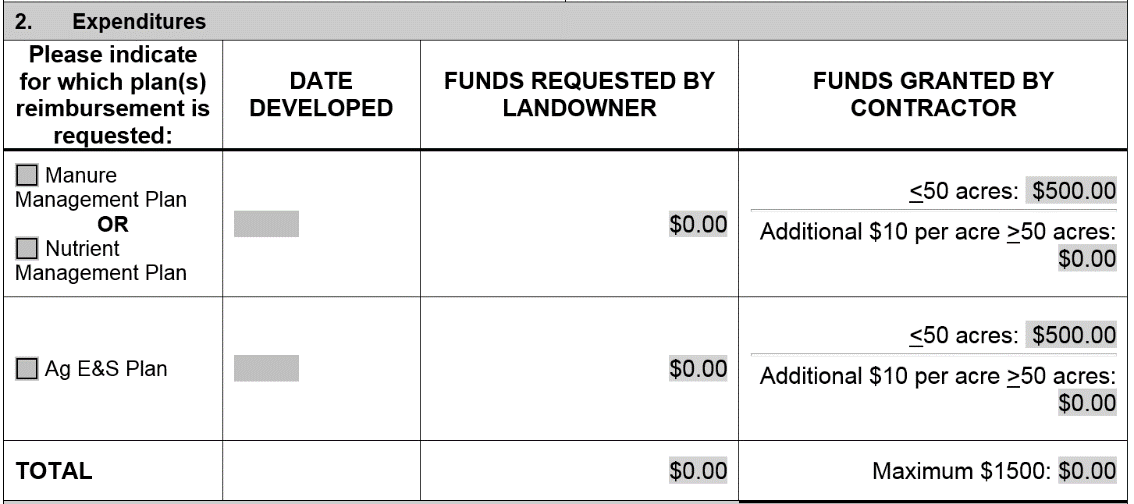 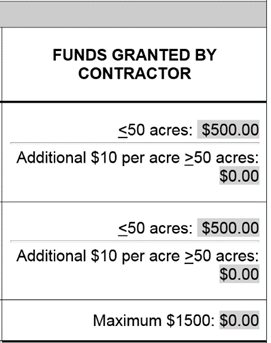 1.	General Information1.	General Information1.	General Information1.	General Information1.	General InformationLandowner/Operator:Landowner/Operator:Landowner/Operator:Planner Name & Contact Information: Planner Name & Contact Information: Mailing Address: Mailing Address: Mailing Address: Farm Address (if different from Mailing Address): Farm Address (if different from Mailing Address): County:       County:       County:       Farm Address (if different from Mailing Address): Farm Address (if different from Mailing Address): Telephone Number:	     Telephone Number:	     Telephone Number:	     Land Acreage:	     Land Acreage:	     How did you hear about this program? County Conservation District;  Private Consultant/Planner;  Newspaper/Newsletter/Print;  Meeting;  Social Media Other:       	How did you hear about this program? County Conservation District;  Private Consultant/Planner;  Newspaper/Newsletter/Print;  Meeting;  Social Media Other:       	How did you hear about this program? County Conservation District;  Private Consultant/Planner;  Newspaper/Newsletter/Print;  Meeting;  Social Media Other:       	How did you hear about this program? County Conservation District;  Private Consultant/Planner;  Newspaper/Newsletter/Print;  Meeting;  Social Media Other:       	How did you hear about this program? County Conservation District;  Private Consultant/Planner;  Newspaper/Newsletter/Print;  Meeting;  Social Media Other:       	2.	Expenditures2.	Expenditures2.	Expenditures2.	Expenditures2.	ExpendituresPlease indicate for which plan(s) reimbursement is requested:DATE DEVELOPEDFUNDS REQUESTED BY LANDOWNER*see instructions belowFUNDS REQUESTED BY LANDOWNER*see instructions belowFUNDS GRANTED BYCOORDINATOR*see instructions below Manure Management PlanOR Nutrient Management Plan$0.00$0.00<50 acres:        Manure Management PlanOR Nutrient Management Plan$0.00$0.00Additional $10 per acre >50 acres:       Ag E&S Plan$0.00$0.00<50 acres:        Ag E&S Plan$0.00$0.00Additional $10 per acre >50 acres:      TOTAL $0.00$0.00(Maximum $1500 per plan, Maximum $6000 per landowner/operator):       3.	Agreement3.	Agreement3.	Agreement3.	Agreement3.	AgreementThe information provided on this form is true and correct to the best of my knowledge.Signed:  	  Date:       		Landowner/OperatorThe information provided on this form is true and correct to the best of my knowledge.Signed:  	  Date:       		Landowner/OperatorThe information provided on this form is true and correct to the best of my knowledge.Signed:  	  Date:       		Landowner/OperatorThe information provided on this form is true and correct to the best of my knowledge.Signed:  	  Date:       		Landowner/OperatorThe information provided on this form is true and correct to the best of my knowledge.Signed:  	  Date:       		Landowner/Operator4.	*For Coordinator Use Only*4.	*For Coordinator Use Only*4.	*For Coordinator Use Only*4.	*For Coordinator Use Only*4.	*For Coordinator Use Only*The information provided on this form is true and correct to the best of my knowledge.  The plans submitted for reimbursement have been reviewed and meet administrative completeness requirements.Signed:  	  Date:       		CoordinatorThe information provided on this form is true and correct to the best of my knowledge.  The plans submitted for reimbursement have been reviewed and meet administrative completeness requirements.Signed:  	  Date:       		CoordinatorThe information provided on this form is true and correct to the best of my knowledge.  The plans submitted for reimbursement have been reviewed and meet administrative completeness requirements.Signed:  	  Date:       		CoordinatorThe information provided on this form is true and correct to the best of my knowledge.  The plans submitted for reimbursement have been reviewed and meet administrative completeness requirements.Signed:  	  Date:       		CoordinatorThe information provided on this form is true and correct to the best of my knowledge.  The plans submitted for reimbursement have been reviewed and meet administrative completeness requirements.Signed:  	  Date:       		Coordinator